Филиал Республиканского государственного предприятия на праве хозяйственного ведения «Казгидромет» Министерства экологии и природных ресурсов РК по Актюбинской области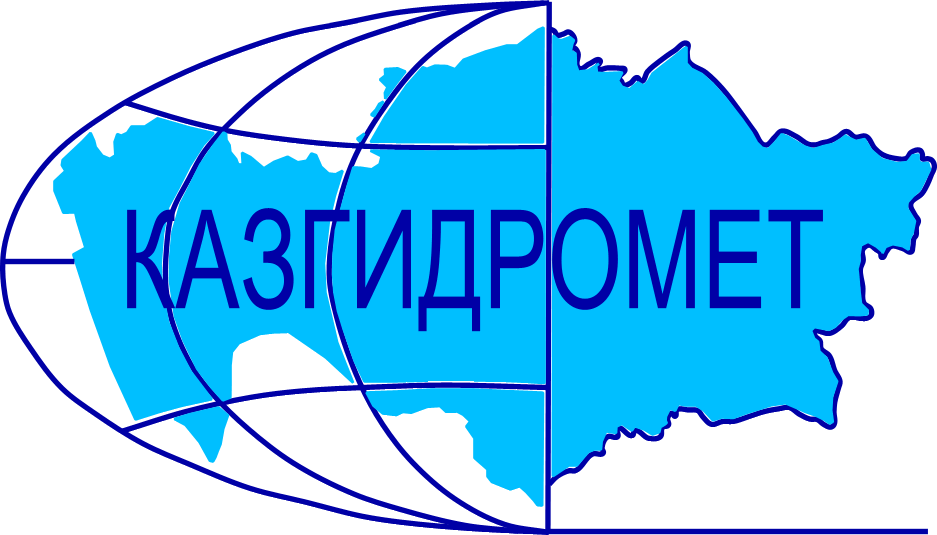 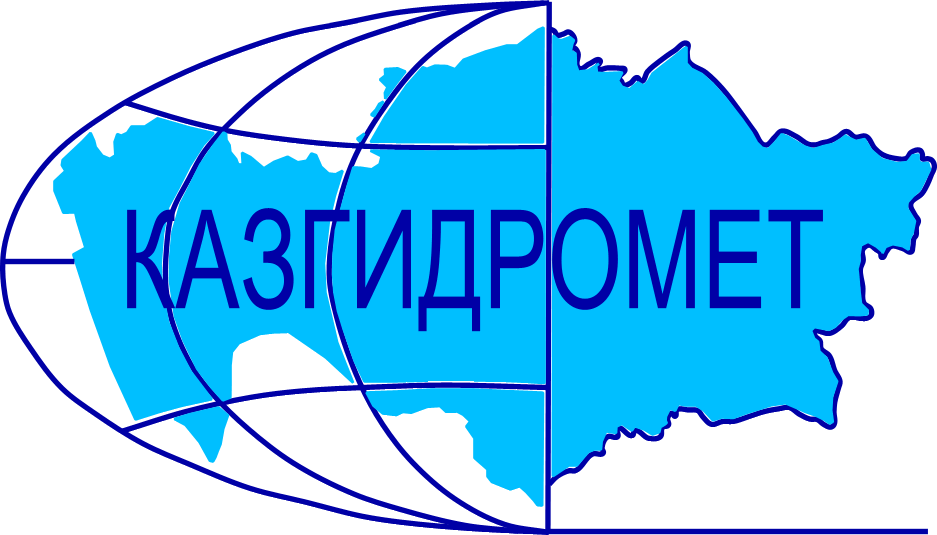 Местоположение:г.Актобе Авиагородок 14в      Ежедневный гидрологический бюллетень №24Сведения о состоянии водных объектов Актюбинской области по данным гидрологического мониторинг на государственной сети наблюдений по состоянию на 8 час. 24 марта 2024 годаСведения об водохранилищах Директор филиала             		                                                                            А.А. СаймоваИсп.:Инженер-гидролог Станкевич Г.М.Тел.: 8 (7132)22-85-71Қазақстан Республикасы Экология және табиғи ресурстар министрлігінің «Қазгидромет» шаруашылық жүргізу құқығындағы республикалық кәсіпорнының Актөбе облысы бойынша филиалыОрналасқан орны: Ақтөбе қ, Авиагородок 14в №24 Күнделікті гидрологиялық бюллетень Мемлекеттік бақылау желісіндегі гидрологиялық мониторинг деректері бойынша Актөбе облысы су нысандарының 2024 жылғы 24 наурызға  сағат 8-гі  жай-күйі туралы мәліметтер. Су қоймалары бойынша мәліметтер Филиал директоры                                                                                                  А.А.Саймова		                                                                               Исп.:инженер-гидролог Станкевич Г.М.Тел.: 8 (7132)22-85-71Название гидрологического постаОпасный уровеньводы, смУровень воды, смИзменение уровня воды за сутки, ±смРасход воды, м³/секСостояние водного объектар.Иргиз-с.Карабутак480243+1ледоставр.Иргиз-с.Шенбертал933679+139Вода течет поверх льдаозеро Шалкар-г.Шалкар1000848+8Вода на льдур.Илек-с.Тамды8001380ледоставр.Илек-с.Бестамак7001290ледоставр.Шийли-с.Кумсай600Река перемёрзлар.Орь-с.Бугетсай6282910ледоставр.Тамды-с.Бескоспа6001700ледоставр.Урта-Буртя-с.Дмитриевка7002100ледоставр.Илек-г.Актобе493103+1ледоставр.Илек-с.Целинное6002420ледоставр.Карагала-с.Каргалинское54748+4Ледяной покров с полыньейр.Косестек-с.Косестек5301520ледоставр.Актасты-с.Белогорский8003160Ледяной покров с полыньейр.Большая Кобда-с.Кобда660278+1ледоставр.Карахобда-с.Альпайсай7603860ледоставр.Уил-с.Алтыкарасу650372+17Вода на льдур.Кокпекты-с.Тассай500113+1ледоставр.Эмба-с.Жагабулак600180+17Вода течет поверх льдар.Эмба-с.Сага500214+10Лед тает на местер.Темир-с.Сагашили10177980ледоставр.Темир-гп Ленинский6232670ледоставр.Большая Кобда-с.Когалы7001770ледоставр.Уил-с.Уил995657+15Вода течет поверх льдаР.Жаман Карагала-с.Каргалинское1000Ледяной покров с промоинойНазваниеНПУНПУФактические данныеФактические данныеФактические данныеФактические данныеНазваниеУровеньводы, м БСОбъем, млн. м3Уровеньводы, м БСОбъем, млн. м3Приток, м3/сСброс,м3/сАктюбинское водохранилище230.00245,0226.63139.730.00.5Каргалинское водохранилище304.80280,0299.21148.210.00.3Саздинское водохранилище231.507,5229.903.640.0-Гидрологиялық бекеттердің атауыСудың шектік деңгейі, смСу дең-гейі,смСу деңгейі-нің тәулік ішінде өзгеруі,± смСу шығыны,  м³/секМұз жағдайы және мұздың қалыңдығы, смр.Иргиз-с.Карабутак480243+1Мұзқұрсау р.Иргиз-с.Шенбертал933679+139ҚызылсуОзеро Шалкар-г.Шалкар1000848+8Мұз қарайдыр.Илек-с.Тамды8001380Мұзқұрсаур.Илек-Бестамак7001290Мұзқұрсаур.Шийли-с.Кумсай600Өзен түбіне дейін қатып қалдыр.Орь-с.Бугетсай6282910Мұзқұрсаур.Тамды-с.Бескоспа6001700Мұзқұрсаур.Урта-Буртя-с.Дмитриевка7002100Мұзқұрсаур.Илек-г.Актобе493103+1Мұзқұрсаур.Илек-с.Целинное6002420Мұзқұрсаур.Карагала-с.Каргалинское54748+4Мұз жамылғысындағы жылымдарр.Косестек-с.Косестек5301520Мұзқұрсаур.Актасты-с.Белогорский8003160Мұз жамылғысындағы жылымдарр.Большая Кобда-с.Кобда660278+1Мұзқұрсаур.Карахобда-с.Альпайсай7603860Мұзқұрсаур.Уил-с.Алтыкарасу650355+17Мұз үстіндегі сур.Кокпекты-с.Тассай500113+1Мұзқұрсаур.Эмба-с.Жагабулак600180+17Қызылсур.Эмба-с.Сага500214+10Мұз орнында ерудер.Темир-с.Сагашили10177980Мұзқұрсаур.Темир-гп Ленинский6232670Мұзқұрсаур.Большая Кобда-с.Когалы7001770Мұзқұрсаур.Уил-с.Уил995657+15Қызылсур.Жаман Карагала-с.Каргалинское1000Мұз жамылғысындағы жылымдарАтауы Қалыпты тірек деңгейіҚалыпты тірек деңгейіНақты деректерНақты деректерНақты деректерНақты деректерАтауы Су деңгейі,мБЖКөлем,км3Су деңгейі,мБЖКөлем,км3Төгім,м3/сНақты ағын,м3/с Актюбинское водохранилище230.00245.00226.63139.730.00.5Каргалинское водохранилище304.80280.00299.21148.210.00.3Саздинское водохранилище231.507.50229.903.640.0-